TENDER FILE / TERMS OF REFERENCE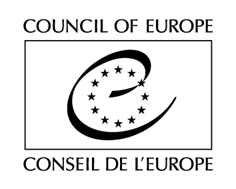 (Competitive bidding procedure / Framework Contract)Purchase of services for the provision of proof reading (redaction), graphic design and page layout services.[Contract N° CC068/2021]The Council of Europe a Joint Project on “Improving the Effectiveness of the Administrative Judiciary and Strengthening the Institutional Capacity of the Council of State in Turkey (hereinafter – the Project) which aims to foster public confidence in the administrative judiciary by further strengthening its independence, impartiality, and effectiveness, and by increasing public awareness of it. The Project will end on 20 December 2021. The Project is co-funded by the European Union, Republic of Turkey and the Council of Europe.In that context, it is looking for Providers in order to support the implementation of the project with a particular expertise on providing proof reading (redaction), graphic design, design, page layout, info graphics services. (See Section A of the Act of Engagement), to be requested by the Council on an as needed basis.TENDER RULESThis tender procedure is a competitive bidding procedure. In accordance with Rule 1395 of the Secretary General of the Council of Europe on the procurement procedures of the Council of Europe, the Organisation shall invite to tender at least three potential providers for any purchase between €2,000 (or €5,000 for intellectual services) and €55,000 tax exclusive.This specific tender procedure aims at concluding a framework contract for the provision of deliverables described in the Act of Engagement (See attached). A tender is considered valid for 120 calendar days as from the closing date for submission. The selection of tenderers will be made in the light of the criteria indicated below. All tenderers will be informed in writing of the outcome of the procedure.The tenderer must be either a natural person, a legal person or consortia of legal and/or natural persons.Tenders shall be submitted by email only (with attachments) to the email address indicated in the table below, with the following reference in subject: “IMEAJ-DESIGN TENDER”. Tenders addressed to another email address will be rejected.The general information and contact details for this procedure are indicated on this page. You are invited to use the CoE Contact details indicated below for any question you may have. All questions shall be submitted at least 2 (two) working days before the deadline for submission of the tenders and shall be exclusively addressed to the email address indicated below with the following reference in subject: “IMEAJ-DESIGN TENDER”.EXPECTED DELIVERABLESThe expected deliverables are described in Section A of the Act of Engagement (See attached).Background of the ProjectThe Council of Europe a Joint Project on “Improving the Effectiveness of the Administrative Judiciary and Strengthening the Institutional Capacity of the Council of State in Turkey (hereinafter – the Project) which aims to foster public confidence in the administrative judiciary by further strengthening its independence, impartiality, and effectiveness, and by increasing public awareness of it. The Project will end on 20 December 2021. The Project is co-funded by the European Union, Republic of Turkey and the Council of Europe.The Council of Europe is looking for a maximum number of 3 Providers, (provided enough tenders meet the criteria indicated below) in order to support the implementation of the project with a particular expertise on providing proof reading (redaction), graphic design, design, page layout, editing and info graphics production services. (See Section A of the Act of Engagement).For information purposes only, the total budget of the project amounts to 3.335.000 Euros and the total amount of the object of present tender shall not exceed 25,000 Euros tax exclusive for the whole duration of the Framework Contract. This information does not constitute any sort of contractual commitment or obligation on the part of the Council of Europe. Scope of the Framework ContractThroughout the duration of the Framework Contract, pre-selected Providers may be asked to provide the deliverables listed in the Act of Engagement (See Section A – Terms of reference). The list is not considered exhaustive. The Council reserves the right to request deliverables not explicitly mentioned in the above list of expected services, but related to the field of expertise object of the present Framework Contract.In terms of quality requirements, the pre-selected Service Providers must ensure, inter alia, that:The services are provided to the highest professional/academic standard;Any specific instructions given by the Council – whenever this is the case – are followed.In addition to the orders requested on an as needed basis, the Provider shall keep regular communication with the Council to ensure continuing exchange of information relevant to the project implementation. This involves, among others, to inform the Council as soon as it becomes aware, during the execution of the Contract, of any initiatives and/or adopted laws and regulations, policies, strategies or action plans or any other development related to the object of the Contract (see more on general obligations of the Provider in Article 3.1.2 of the Legal Conditions in the Act of Engagement).Unless otherwise agreed with the Council, written documents produced by the Provider shall be in English (see more on requirements for written documents in Articles 3.2.2 and 3.2.3 of the Legal Conditions in the Act of Engagement).]FEESTenderers are invited to indicate their fees, by completing and sending the table of fees, as attached in Section A to the Act of Engagement. These fees are final and not subject to review.The Council will indicate on each Order Form (see Section D below) the global fee corresponding to each deliverable, calculated on the basis of the unit fees, as agreed by this Contract.HOW WILL THIS FRAMEWORK CONTRACT WORK? (Ordering PROCEDURE)Once the selection procedure is completed, you will be informed accordingly. Deliverables will then be delivered on the basis of Order Forms submitted by the Council to the selected Provider (s), by post or electronically, on an as needed basis (there is therefore no obligation to order on the part of the Council).RankingEach time an Order Form is sent, the selected Provider undertakes to take all the necessary measures to send it signed to the Council within 2 (two) working days after its reception. Orders will be addressed in priority to the first Provider on the ranking list of the tender. If this Provider is unable to take the Order or if no reply is given on his behalf within that deadline, the Council may call on the second Provider on the ranking list of the tender, and so on down the list.Providers subject to VATThe Provider, if subject to VAT, shall also send, together with each signed Form, a quote (Pro Forma invoice) in line with the indications specified on each Order Form, and including:-	the Service Provider’s name and address;-	its VAT number;-	the full list of services;-	the fee per type of deliverables (in the currency indicated on the Act of Engagement, tax exclusive);-	the total amount per type of deliverables (in the currency indicated on the Act of Engagement, tax exclusive);-	the total amount (in the currency indicated on the Act of Engagement), tax exclusive, the applicable VAT rate, the amount of VAT and the amount VAT inclusive .Signature of ordersAn Order Form is considered to be legally binding when the Order, signed by the Provider, is approved by the Council, by displaying a Council’s Purchase Order number on the Order, as well as by signing and stamping the Order concerned. Copy of each approved Order Form shall be sent to the Provider, to the extent possible on the day of its signature.ASSESSMENT Exclusion criteria and absence of conflict of interests(by signing the Act of Engagement, you declare on your honour not being in any of the below situations)Tenderers shall be excluded from participating in the tender procedure if they:have been sentenced by final judgment on one or more of the following charges: participation in a criminal organisation, corruption, fraud, money laundering, terrorist financing, terrorist offences or offences linked to terrorist activities, child labour or trafficking in human beings;are in a situation of bankruptcy, liquidation, termination of activity, insolvency or arrangement with creditors or any like situation arising from a procedure of the same kind, or are subject to a procedure of the same kind;have received a judgment with res judicata force, finding an offence that affects their professional integrity or serious professional misconduct;do not comply with their obligations as regards payment of social security contributions, taxes and dues, according to the statutory provisions of their country of incorporation, establishment or residence;are or are likely to be in a situation of conflict of interests;Eligibility criteriaA duly registered natural person, legal person or company/institution/organization in Turkey having legal grounds to provide graphic design, page layout, proof-reading and other needed services mentioned abovePerceived quality of portfolio with Graphics Design, design, lay-out and designing experience – Providing 3 examples of previous work with national/international organizationsDemonstrated experience in publication/design and other needed services in the last 3 years at national or international level is required for this assignment. Award criteriaQuality of the offer (30%), including:Relevance of the professional experience for the scope of this tender;Quality of the previous work (designs) completed, such as abstract designs, use of colours and integrity of the designs.Financial offer (70%).Multiple tendering is not authorised. NEGOTIATIONSThe Council reserves the right to hold negotiations with the bidders in accordance with Article 20 of Rule 1395.DOCUMENTS TO BE PROVIDEDA completed and signed copy of the Act of Engagement (See attached)A work portfolio comprising a minimum of 3 examples of previous work with national/international organizationsRegistration documents and;All documents shall be submitted in English or Turkish, failure to do so will result in the exclusion of the tender. If any of the documents listed above are missing, the Council of Europe reserves the right to reject the tender.The Council reserves the right to reject a tender if the scanned documents are of such a quality that the documents cannot be read once printed.* * *Framework ContractUntil 20 December 2021